Simona ChiapparoEsperienze lavorativeDal 2010 ad oggiProgettazione nei settori cooperazione internazionale e welfare, management programmi psicosociali, percorsi orientamento adozioni internazionali presso Ariete Onlus e Fondazione Patrizia Nidoli Onlus E.A. Presidenza del Consiglio dei MinistriDal 2010 ad oggiProgettazione nei settori cooperazione internazionale e welfare, percorsi orientamento adozioni internazionali presso Ariete Onlus e Fondazione Patrizia Nidoli Onlus E.A. Presidenza del Consiglio dei MinistriDal 2003 al 2011Coordinamento e management di progetti artistici e culturali/scientifici per l’Accademia delle Scienze, delle Comunicazioni e delle Arti Mediterranee 2010-2011PROGETTO “HUMAN HI TECH” PROGETTO MULITIDISCIPLINARE SULLO STUDIO DELL’IMPATTO NEUROFISIOLOGICO e PSICODINAMICO DI INTERNET e NUOVI MEDIA.2010-2011PROGETTO “FUTURE DESTINATION” PROGETTO MULITIDISCIPLINARE SULLO STUDIO DI COMUNITA’URBANE ITALO _ CINESI, IN COLLABORAZIONE CON SINO ITALIAN CULTURAL EXCHANGE CENTERDELLA HEBEI NORMAL UNIVERSITY (P.R. CHINA)2008 PROGETTO « ANATOMY. HUMAN URBAN SPACES » - PROGETTO MULTIDISCIPLINARE DI STUDIO SUANATOMIA E ARCHITETTURA PATROCINATO DALL’ASSESSORATO ALLA SANITA’/ASSESSORATO ALL’ISTRUZIONE DELLA REGIONE CAMPANIA E DAL MUSEO ANATOMICO DI NAPOLI (SUN) 2007-2006PROGETTO « I LUOGHI DELLA MEMORIA » - PROGETTO MULTIDISCIPLINARE DI STUDIO SULLAPERIFERIA SETTENTRIONALE DI NAPOLI PATROCINATO DALL’ASSESSORATO ALL’EDUCAZIONE DEL COMUNE DI NAPOLI2005PROGETTO « LE SANG DU MONDE » - PROGETTO ARTISTICO/SCIENTIFICO SUL MULTICULTURALISMOPATROCINATO DALLA PROVINCIA DI NAPOLI/ASSESSORATO ALLA PACE, ALLA COOPERAZIONEINTERNAZIONALE E ALL’IMMIGRAZIONE ED IN COLLABORAZIONE CON COMUNE DI NAPOLI/ASSESSORATO AI GRANDI EVENTI, ONG INDIANA SNEH2005PROGETTO « PROMENADE» - PROGETTO ARTISTICO/SCIENTIFICO SULL’IDENTITA’ DI GENERE PATROCINATO DALLA REGIONE CAMPANIA/ASSESSORATO ALLE PARI OPPORTUNITA’ ED INCOLLABORAZIONE CON COMUNE DI NAPOLI/ASSESSORATO ALLE PARI OPPORTUNITA’ e COMUNE DI NAPOLI/ASSESSORATO ALL’EDUCAZIONE E AI RAPPORTI INTERISTITUZIONALI, ONG INDIANA SNEH2004PROGETTO « LES FEMMéS INFIDELES» - PROGETTO ARTISTICO/SCIENTIFICO SUI VISSUTI DI GENERENELLE PERIFERIE PATROCINATO DAL COMUNE DI NAPOLI/PRESIDENZA DEL CONSIGLIO DI CIRCOSCRIZIONE DI SAN GIOVANNI A TEDUCCIO2004PROGETTO « POLIS. SPAZI (ed) IMMAGINARI DELLE AREE URBANE.» - PROGETTOARTISTICO/SCIENTIFICO SUI VISSUTI DEGLI SPAZI URBANI PATROCINATO DAL COMUNE DINAPOLI/PRESIDENZA DEL CONSIGLIO DI CIRCOSCRIZIONE DI SAN GIOVANNI A TEDUCCIO, UFFICIO SCOLASTICO REGIONALE PER LA CAMPANIA, COMUNE DI NAPOLI/ASSESSORATO AI GRANDI EVENTIPubblicazioni scientifiche per campo specifico di indagine“Le adozioni internazionali”Comunicazione a congressiP. Vuilleumier, S. Chiapparo, A. Pisano, B. Orlando, A. Boccieri, La salute psicofisica dei minori adottivi stranieri. Alcune riflessioni sul trauma. Poster presentato al 1ST SYSTEMS MEDICINE &HEALTHCARE FORUM 1° CONGRESSO NAZIONALE ASSIMSS, Roma 3-4 Febbraio 2017P. Vuilleumier, S. Chiapparo, B. Piscitelli, A. Boccieri, Studio sulle adozioni internazionali inCampania, Abstract presentato al 72º Congresso Italiano di Pediatria, Firenze, 16-19 Novembre 2016S. Chiapparo, V. Sodano, A. Ingaria, Identità multiculturali tra Immagini e Storie, Abstract presentato alla Quarta Giornata Interculturale Bicocca Building Bridges L’educazione interculturale all’epoca dei nuovifondamentalismi, Università degli Studi Milano Bicocca, 26 Maggio 2016 Chiapparo S., Galano G., Torre A. Adulti e adolescenti adottivi immigrati: la prospettiva etnopsichiatrica Nono Convegno AGIPPsA, Gruppi Italiani di Psicoterapia Psicoanalitica dell’Adolescenza, Adolescenti e adulti oggi, Politecnico di Torino, 1-3 ottobre 2010 Pubblicazioni in rivisteChiapparo S. La famiglia in epoca digitale. Gli adolescenti adottivi stranieri tra identità multiple e società liquide inMinorigiustizia Franco Angeli Edizioni n.2 2013 pp 212-218 3S. Chiapparo., B. Piscitelli, V. Sodano, B.Orlando, A. Ingaria, Identity’s experiences as a MentalHealth Factors in migrants’ communities, Internation Journal of Migration and Mental Health, Ottobre 2017, 1: pp 26- 35“La Psichiatria Psicodinamica e i disturbi psichiatrici in età evolutiva”Pubblicazioni in atti congressualiD’Addio A.A., Chiapparo S., Di Sarno A.M., Bove D., Gritti A. Il Rorschach nello studio dei processi di pensiero nei Borderline. In: D.Mazzone, Bianchini R., Mazzone L., Rizzo R. (a cura di) Atti del 19° Congresso Società Italiana di Neuropsichiatria dell’Infanzia e dell’Adolescenza, Catania, 14-17 Ottobre 2002: 118-119Acquaviva M, Chiapparo S., Del Gado G., Federico R., Fiorillo M., Spigapiena R., Bravaccio C.,Analisi epidemiologica dell’enuresi nel corso dell’ultimo decennio sulla popolazione della RegioneCampania. In: D.Mazzone, Bianchini R., Mazzone L., Rizzo R. (a cura di) Atti del 19° Congresso Società Italiana diNeuropsichiatria dell’Infanzia e dell’Adolescenza, Catania, 14-17 Ottobre 2002:146Pubblicazioni in riviste scientificheDi Sarno A.M., D’Addio A.A., Chiapparo S., Riviezzo P., Gritti A. Evoluzione a distanza di casi osservati in diagnosi psicodinamica. Neuroni, Mente e Corpo. Anno XI, 1999; 1: 178-181. Gritti A., De Nicola G., Peduto A., Pellegrino L., Chiapparo S., Contaldo A. Limiti dell’approccio ambulatoriale ad adolescenti segnalati per disturbi comportamentali ed emozionali. Spazi della mente. Anno X-XI, 1998-1999; 22: 85-88Gritti A., Cristinziano T., Sicca F., Chiapparo S., Ulturale G., Iazzetta M.R. Analisi delle richieste di visita specialistica rivolte ad un ambulatorio universitario di Neuropsichiatria Infantile per pazienti da 0 a 12 anni. Spazi della mente. Anno X-XI, 1998-1999; 22: 89-92“I disturbi dello spettro autistico e le sindromi depressive in età evolutiva”Pubblicazioni in atti congressualiEpifanio G., Chiapparo S., D’Amico F., Federico R., Fiorillo C., Foria E., La Torre G., Nigro G.,Sergi L., Bravaccio C. Diagnosi precoce nella Sindrome di Rett. In: D.Mazzone, Bianchini R., Mazzone L., Rizzo R. (a cura di) Atti del 19° Congresso Società Italiana di Neuropsichiatria dell’Infanzia e dell’Adolescenza, Catania, 14-17 Ottobre 2002: 61Nigro G., Chiapparo S., D’Amico F., Epifanio G., Federico R., Fiorillo C., Foria E., La Torre G.,Muzio M., Bravaccio C. L’utilizzo della L-Acetilcarnitina nella Sindrome di Rett. In: D.Mazzone,Bianchini R., Mazzone L., Rizzo R. (a cura di) Atti del 19° Congresso Società Italiana di Neuropsichiatria dell’Infanzia e dell’Adolescenza, Catania, 14-17 Ottobre 2002: 68-69 4Chiapparo S., Di Sarno A.M., D’Addio A.A., Parascandolo F., Gritti A. Sul possibile significato di alcune stereotipie motorie. Congresso Nazionale S.I.N.P.I.A. Le nuove conoscenze inNeuropsichiatria dell’Infanzia e dell’Adolescenza, 2000: 43Diavoletto A., Passerini R., Ammaturo D., Chiapparo S., Gritti A. Fattori familiari d rischio nei disturbi depressivi in età evolutiva. Congresso Nazionale S.I.N.P.I.A. Le nuove conoscenze inNeuropsichiatria dell’Infanzia e dell’Adolescenza, 2000: 244Pubblicazioni in riviste scientificheGritti A., Bove A., Di Sarno A.M., D’Addio A.A., Chiapparo S., Bove R.M. Stereotyped movements in a group of autistic children. Functional Neurology, 2003; 18 (2): 89-94“Liaison Consultation Psychiatry”Pubblicazioni in atti congressualiGritti A., Chiapparo S., Sepe A, De Gregorio F., Fiorito V., Maio F. Consultation-liaison services for children and adolescents with cystic fibrosis. Nursing and Psychosocial Issues, 2010: 108 Gritti A., Chiapparo S., Pisano S., Salerno F., Maio F., De Gregorio F., Raia V. Analisi delle competenze in un gruppo di bambini e adolescenti affetti da fibrosi cistica. XXXIV Congresso dellaSocietà Italiana di Neurologia Pediatrica, 2008: 34Salerno F., Chiapparo S., Gasparro T., De Gregorio F., Raia V., Gritti A. Analisi quantitativa del rischio psicopatologico in un gruppo di soggetti in età evolutiva affetti da fibrosi cistica. XXIV Congresso Nazionale della Società Italiana di Neuropsichiatria dell' Infanzia e dell' Adolescenza, 2008:45D’Addio A.A., Di Sarno A.M., Foglia G., Riviezzo P., Chiapparo S., Gritti A. Disturbo dell’alimentazione nella prima infanzia. Congresso Nazionale S.I.N.P.I.A. Le nuove conoscenze inNeuropsichiatria dell’Infanzia e dell’Adolescenza, 2000: 210Gritti A., Di Sarno A.M., Comito M., Spaziano M., Chiapparo S., Crispino F., de Paola P., Vajro P. Impatto psicologico della malattia epatica cronica e del trapianto sul mondo interno di 18 bambini trapiantati.Congresso Italiano di Pediatria, Rivista Italiana di Pediatria, Supplemento al numero 4; 2000; 26: 239 Pubblicazioni in riviste scientificheGritti A. Chiapparo S., Di Sarno A.M., D’Addio A.A. Psychological risk of chronic childhood disease: the approach of Consultation_Liaison Child Psychiatry. The Italian Journal of Pediatrics, 2001 ;  27, 6: 859-862Gritti A., Chiapparo S., Di Sarno A.M., Ciccarelli G., Esposito V., Raia V. Valutazione dinamicostrutturale di soggetti con malattia cronica segnalati per disturbi comportamentali o affettivi: studio di un gruppo di pazienti con Fibrosi Cistica. Giornale di Neuropsichiatria dell’età evolutiva, 2003; 23: 397-405Pubblicazioni in saggi scientificiGritti A, Di Sarno A, Salvati T, Chiapparo S. Lo sviluppo emozionale in presenza di malattia cronica ad esordio precoce. Una esperienza di consulenza neuropsichiatrica infantile per bambini con Fibrosi Cistica. In: Bove D, Bove RM. La malattia cronica nel bambino e nell'adolescente. Santabarbara Caserta, 2010: 49-54“Psichiatria psicodinamica e micro-psicoanalisi”Pubblicazioni in atti congressualiS. Chiapparo, S. De Fusco, G. Pelliccia, M. Kotani, G. Galano Modelli della mente e geografie virtuali. Le netexperiences come nuove prospettive evolutive dell’umano Nono Convegno AGIPPsA, Gruppi Italiani di Psicoterapia Psicoanalitica dell’Adolescenza, Adolescenti e adulti oggi, Politecnico di Torino, 1-3 ottobre 2010, Quaderno degli abstract, p.58-59S. Chiapparo, S. De Fusco, M. Boscarol, M. Kotani, G. Galano, G. Gorga Valutazione qualitativa del rischio psicopatologico correlato ad internet in un campione di adolescenti italiani e giapponesi Congresso nazionale della sezione di Psichiatria – Diagnosi in Psichiatria dell’età evolutiva dalle condizioni di rischio alla prognosi, Bologna, 30 Novembre – 1 dicembre 2010, Atti del Congresso, pp.77-78S. Chiapparo, S. De Fusco, M. Boscarol, M. Kotani, G. Galano, G. Gorga Analisi preliminare dei fattori di rischio psicopatologico correlati all’uso di internet in un gruppo di adolescenti italiani e giapponesi 15° Congresso della Società Italiana di Psicopatologia PSICHIATRIA 2011: Vulnerabilità, esordi, intervento precoce, Roma, 15-19 febbraio 2011, Giornale Italiano di Psicopatologia, Marzo 2011, Volume 17: p. 226 “Nuove prospettive in anatomia umana”Pubblicazioni in atti congressualiP. Carbone, S. Chiapparo, A. Ruggeri, A. Angellotti, G. Galano, V. Esposito Clinical anatomy of articular tissues and the contributions od neurosciences: the concepts of “articular membranes” The 17th Congress of the International Federation of Associations of Anatomists (IFAA) CapeTown South Africa, 16-19 Agosto2009, p. 440S. Chiapparo, A. Ruggeri, P. Carbone, N. Chiapparo, A. Angellotti, G. Galano, V. Esposito AnatomyHuman Urban Spaces” multidisciplinary project: anatomy as the principal life science The 17thCongress of the International Federation of Associations of Anatomists (IFAA) Cape Town SouthAfrica, 16-19 Agosto 2009, p. 494S. Chiapparo, A. Ruggeri, P. Carbone, V. Raia, A. Gritti, A. Angellotti, G. Galano, V. Esposito New neurophysiological concepts for new anatomical models of the human body The 17th Congress of the International Federation of Associations of Anatomists (IFAA) Cape Town South Africa, 16-19 Agosto 2009, p. 603Pubblicazioni in riviste scientificheEsposito V., Chiapparo S. Role of Anatomy in contemporary age and the history of the Anatomy Museum of Naples.The Anatomical Records (Part B; New Anat.), 2006; 289B: 92-97“Storia della medicina”Pubblicazioni in atti congressualiEsposito V., Chiapparo S., Grella E. Analisi dei percorsi di conoscenza della vascolarizzazione cerebrale, dalle origini all’opera di Thomas Willis. Atti del Convegno “ictus cerebrale: che fare”, 2004: 13-28Pubblicazioni in riviste scientificheEsposito V., Chiapparo S. The Anatomy Museum of Naples, between the complex tradition of the origins and the suggestive future developments of the present. International Journal Clinical Investigation, 2005; 1-4: XV-XX“Urbanistica e psicodinamica”Pubblicazioni in riviste scientificheN. Chiapparo, S. Chiapparo, P. Mastranzo, G. Galano, E.R. Ruggieri, G. De Martino, S. Cinelli, D. Garofalo, I. Tessitore, M.T. Catena, S. Ghosh, A. Gritti, V. Esposito, Memorie spaziali di paesaggi urbani mutanti: il caso emblematico di San Pietro a Patierno In: F. D. Moccia (a cura di ) I valori in urbanistica fra etica ed estetica pag. 475-482 Edizioni Scientifiche Italiane, Napoli 2009N. Chiapparo, S. Chiapparo, E.R. Ruggieri, V. Esposito, A. Gritti, G. Galano, Fenomenologia dei vuoti: la periferia orientale di Napoli come laboratorio urbanistico di nuove esperienze biopolitiche, V Giornata di Studi INU, Centro Congressi Ateneo Federico II, Napoli (in press)N. Chiapparo, S. Chiapparo, M. Boscarol, E.R. Ruggieri, G.Masella, G. Galano, Modelli di rigenerazione urbana tra identità e sviluppo, Terremoto 80, Ricostruzione e sviluppo, Convegno diStudi Urbanistici per il Trentennale degli eventi sismici in Campania, Basilicata e Puglia, Aula delle Lauree di Ingegneria, Università di Salerno (in press)Libri e capitoli di libriChiapparo S. Memorie di corpi urlanti, Edizioni Filema, Napoli (2006)Chiapparo S. Tu e i social networks traduzione e adattamento di Social networking and you, by Eileen Fursland, BAAF, London (2013)Chiapparo S. Cybersex, Sound in Dotti M., Esposito M. (a cura di) Ludocrazia. Lessico per l’azzardo di massa. O barra 0 edizioni, Milano (2016)Interventi a convegni/seminari“CO(OPERA” Conferenza Nazionale sulla Cooperazione allo SviluppoTestimonianza sul valore del SAD come strumento di cooperazione internazionaleMinistero degli Affari Esteri e dela Cooperazione InternazionaleAuditorum Parco della Musica, Roma, 24-25 Gennaio 2018“L’europa nello scenario internazionale”Speech su policies europee in materia di cooperazione internazionaleForumSAD con il patrocinio del Ministero Affari Esteri e Cooperazione InternazionaleLiceo E.S. Piero Gobetti di Genova, 6 Dicembre 2017“Un mondo in Comune. Internalizzazione, Cooperazione e Diritti Umani: Nuove sfide per lo sviluppo del pianeta”Speech su cooperazione internazionale e diritti umaniComune di Genova con il patrocinio del Ministero Affari Esteri e Cooperazione Internazionale Palazzo Doria Tursi, 13 Dicembre 2016“LA COOPERAZIONE DEI CITTADINI. IL SAD TRA SVILUPPO E INTEGRAZIONE”Speech su Cooperazione di sistema e strumenti di sussidiarietà/Agenda 2030. Efficacia, coerenza e valutazioneXVII Forum annuale del Sostegno a Distanza con il Patrocinio della Città Metropolitana di Milano Sala degli Affreschi, Palazzo IsimbardiMilano, 2 Dicembre 2016“Sognare nelle lingue del mondo”, Giornata Europea della Lingue 2016Intervento sulla cooperazione decentrataIstituto Cervantes en Nàpoles, Via Nazario Sauro, 23Napoli, 26 Settembre 2016“WithRefugees”, Giornata Mondiale del Rifugiato 2016Speech come rappresentante Sottogruppo Urbanitas/Tavolo di Cittadinanza del Comune d Napoli CEICC-Europe Direct_ Via Partenope, 36Napoli, 22 Giugno 2016“La solidarietà come educazione al futuro”Convegno in materia di cooperazione decentrata e diritti umaniSala della Giunta, Palazzo San GiacomoNapoli, 3 Maggio 2016“Pace e diritti nel Mediterraneo”Speech come contributo alla conferenzaUniversità degli Studi di Palermo, Comune di PalermoPalermo, 12/13 Novembre 201510“Diritti dei Popoli: solidarietà, cooperazione, futuro”Convegno per il 70esimo anniversario ONUSala Giunta, Palazzo San GiacomoNapoli,24 Ottobre 2015“La ricerca delle origini nell’esperienza dei servizi e degli enti autorizzati” Secondo Corso di Formazione L’accesso alle informazioni sulle origini nelle adozioni internazionali Aspetti giuridici, psico-sociali e relazionali Istituto degli Innocenti (Firenze, Novembre 2012)“New Worlds” The slanting gaze. Visual studies and ethnographic activism Conferenza Internazionale (Genova, Maggio 2015)“Il SaD può essere un dispositivo per realizzare una globalizzazione sostenibile?” Metling Pot: Cittadini del Mondo solidali Seminario di formazione Pontificia Università S.Tommaso D’AquinoAngelicum (Roma, Giugno 2013)“La ricerca delle origini nell’esperienza dei servizi e degli enti autorizzati” Secondo Corso di Formazione L’accesso alle informazioni sulle origini nelle adozioni internazionali Aspetti giuridici, psico-sociali e relazionali Istituto degli Innocenti (Firenze, Novembre 2012) Incarichi istituzionaliDal 2016 ad oggiVice-Coordinatore del GdL 1 Agenda 2030 presso Consiglio Nazionale Cooperazione allo Sviluppo pressoMinistero Affari Esteri e Cooperazione InternazionaleDal 2013 ad oggiMembro del Consiglio direttivo Nazionale di FORUMSADInterventi formativi“Esperto su affido e adozione - (La protezione giuridico/socio/psicologica del minore)”Master I livello dell’Università Telematica Pegaso. Anno accademico 2018/2019“Forum sulle Matrici Culturali della Diagnosi” Seminario permanente Primo livello Centro Milanese Terapia della Famiglia, 207Curatela di manifestazioni culturali ed artisticheDal 2009 al 2012 2012“Per-ception” Convegno Multidisciplinare e progetto espositivo, di cui è co-ideatrice e coorganizzatriceChiostro di Santa Patrizia, Museo Anatomico di Napoli, Facoltà di Medicina e Chirurgia, Seconda Università degli Studi di Napoli, Novembre 2012“I saved the world today” Rassegna interculturale multidisciplinare, di cui è co-ideatrice e coorganizzatrice.Casa del Popolo di Ponticelli, Programma dell’Assessorato alla Cultura del Comune di Napoli “Natale ha Napoli”, Gennaio 20122011 11“CHINESE VISION” Percorso espositivo di artisti cinesi della Hebei Normal University, di cui è curatrice.PAN/Palazzo delle Arti di Napoli, Giugno 2011“Human Mind Underground” Video-installazioni di artisti cinesi ed italiani, di cui è co-curatrice. Museo del Patrimonio Industriale- Fornace Galotti, Bologna, ART OFF, Arte Fiera Bologna, Gennaio 20112010“Percorsi di fuoco tra sogno e materia” Mostra collettiva di artisti italiani, di cui è curatrice. Fonderia d’Arte 2000, Nola (Napoli), VI Giornata del Contemporaneo, Ottobre 2010 “Sensitivity” Mostra collettiva di artisti italiani, di cui è curatrice.Museo delle Cere Anatomiche Luigi Cattaneo, Bologna, ART OFF, Arte Fiera Bologna, Gennaio20102009“Corporis Fabrica” Mostra personale di un artista italiano, di cui è curatrice.Fonderia d’Arte 2000, Nola (Napoli), V Giornata del Contemporaneo, Ottobre 2009 “Human Revolution Reloaded” Mostra personale di un artista italiano, di cui è curatrice.Not Gallery, Napoli, Giugno 2009“Human Revolution” Mostra personale di un artista italiano, di cui è curatrice.Real Museo Mineralogico del Centro Musei di Scienze Naturali, Napoli, Maggio 2009Pubblicazioni su tematiche di arte contemporanea“CHINESE VISION” di S.Chiapparo e A.B. Torre. Pubblicato in: Jiang Shiguo (a cura di ), Lo stesso sogno in diverse città, Hebei Normal University, Shijiazhuang, P.R. CHINA, Giugno 2011“Urban Evolution”Pubblicato in: Marziani G (a cura di) Eco Art Book, Catalogo della mostra, Roma, Giugno 2010, pag.60-6112“Sull'abitare poetico del mondo. La ricerca artistica di Christian Leperino come“disvelamento dell’umano” Pubblicato in: AAVV, la Gru. LA GRU N. 6 - ANNUARIO 2008/2009 , pag.  304-306“Fenomenologia di una vita violenta. La vicenda artistica di Christian Leperino tra crudeltà e desiderio”Pubblicato in: AAVV, Dust, Paparo Edizioni, Napoli, 2007, pag. Filmografia“A DAY, A LIFE” Documentario sociale (23 min), Produzione Geronimo Carbonò, 2018“HALS” Video d’arte ( 9minuti 28 sec.)– Produzione Geronimo Carbonò, 2014Premio Macchiavelli GLocal Film Festival del Piemonte Movie 2015 - Premio Best ExperimentalShort Montecatini International Short Film Festival 2015 – Official Selection Animfest Atene2015 – Official Selection II Proceso de Error Festival de Cinema Experimental Valparaiso Chile– Official Selection Rubber: International Festival of Music in cinema 2015 –– Official Selection13th Festival Signes de Nuit Festival Paris 2015 – Official Selection IX Edición EncuentoHispanoamericano de Cine y Video Documental: Contra el Silencio Todas las Voces (Mexico) -Official Selection Carmarthen Bay Film Festival 2016 (BAFTA Qualyfing Festival)“Antigone di Forcella” Documentario sociale (3 min), Produzione Geronimo Carbonò, 2014. “Silent eyes of the children” Documentario (20 min.), Produzione Indrapur Cinematografica, 2007.“The sky before the eyes” Mediometraggio (24 min.), Produzione Accademia delle Scienze, delleComunicazioni e delle Arti Mediterranee, 2006.“Corpus hermeticum” Video d’arte (3 min.), Produzione Accademia delle Scienze, delle Comunicazioni e delle Arti Mediterranee, 2005.ESPERIENZE FORMATIVEDiploma di Maturità Classica, Liceo Ginnasio Statale G.Garibaldi, votazione 60/60 (Napoli, 1996)Internato presso il Dipartimento di Neuropsichiatria Infantile (Seconda Università degli Studi di Napoli,1998-2011 ) , Ambulatorio di Liason Child Psychiatry (Responsabile Dott.ssa A. Gritti )Internato presso il Dipartimento di Anatomia Umana(Seconda Università degli Studi di Napoli, 2004-2008) , Museo di Anatomia Umana (Direttore Prof. Vincenzo Esposito )Laureanda in Medicina e Chirurgia, in procinto di discutere una tesi sperimentale in NeuropsichiatriaIntantile; “L’autismo infantile: inquadramento nosografico e aspetti clinici”, Dipartimento di Pediatria, Seconda Università degli Studi di Napoli (Napoli, Marzo 1999) “Autismo infantile: l’approccio psicodinamico”, Dipartimento di Pediatria, Seconda Università degli Studi di Napoli (Napoli,Aprile 1999)  “I nuovi approcci psicopedagogici”, Dipartimento di Pediatria, Seconda Università degli Studi di Napoli (Napoli,Aprile 1999) “Il Dilemma mente/corpo”: una Risposta Psicoanalitica” ConferenzaInternazionale, Dipartimento di Neuroscienze e Scienze del Comportamento”, Università degli Studi di Napoli Federico II (Napoli,settembre 2002) “L’accompagnamento all’accesso alle informazioni sulle origini nell’adozione” Seminari di approfondimento, Istituto degli Innocenti (Firenze, Dicembre 2010)“DIVENTARE GENITORI ADOTTIVI ‘SUFFICIENTEMENTE BUONI - Dallo studio di coppiaalle specificità interculturali” Seminari di approfondimento, Istituto degli Innocenti (Firenze, Giugno2011)  “Life story work”, BAAF Southern England Workshop, Workshop, British Association forAdoption & Fostering, (London, ottobre 2012)“Assessing adopters with the new PAR” BAAF Southern England Workshop, Workshop, BritishAssociation for Adoption & Fostering, (London, ottobre 2012)“Public policies supporting positive parenthood: new policy perspective”, European Network ofNational Observatories Childhood, (Firenze, maggio 2013)“La qualità e l’adozione internazionale”Seminari di approfondimento, Istituto degli Innocenti (Firenze,Novembre 2010)“Adozione e Adolescenza” Seminario di formazione, Fondazione MINOTAURO ( Milano, Novembre2015)“Embodied Memories” seminario di formazione, Centro Psicoanalitico di Roma (4-5 Febbraio 2017)“Attachment and trauma. The resilience of mind and body” training congress with A. Damasio, V. Gallese, ISC International (London, 12-14 Maggio 2017)Autorizzo il trattamento dei miei dati personali ai sensi del D. lgs 196 del 30/06/2003 e del Reg. Ue 2016/679/UE Priero, Ottobre 2019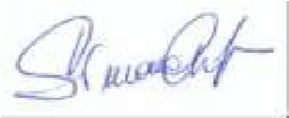 